The Good PracticeLatest News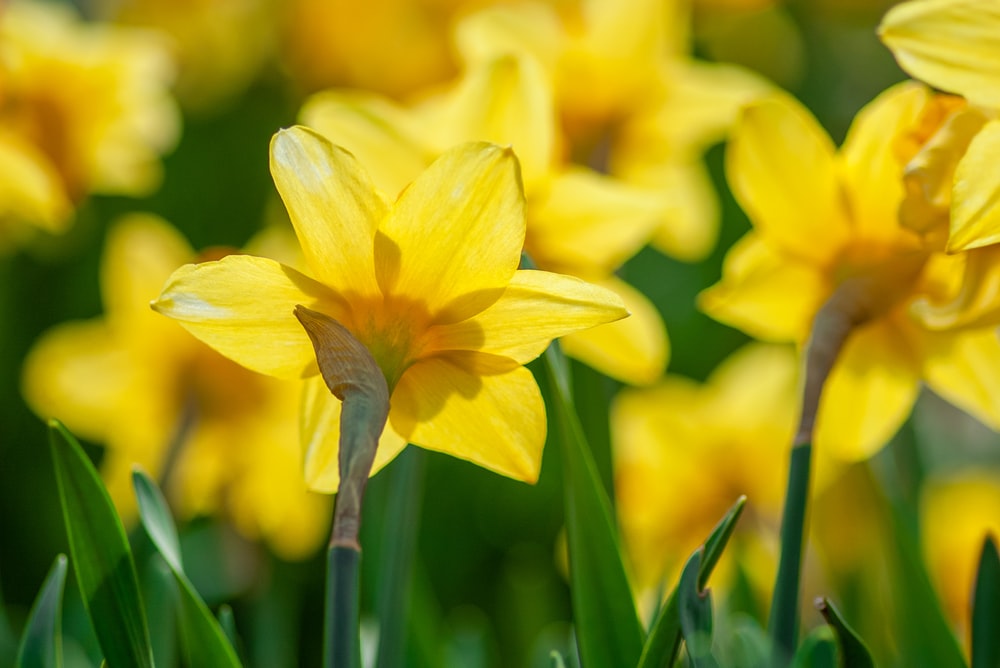 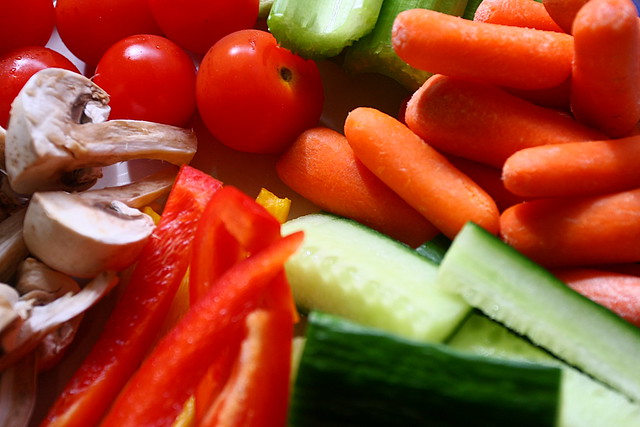 